- ร่าง -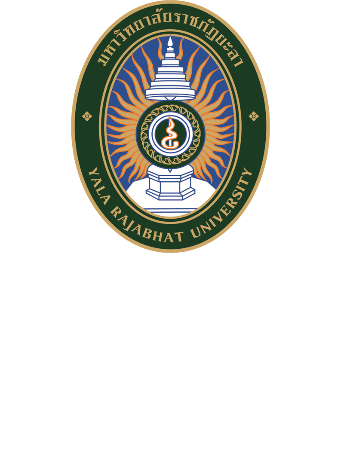 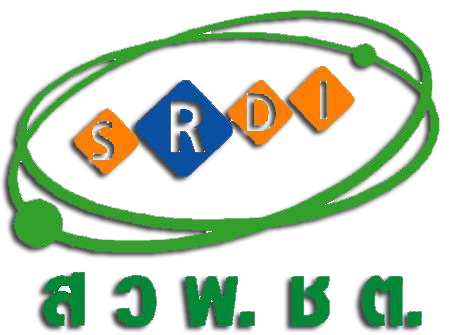 แผนปฏิบัติการดิจิทัล สถาบันวิจัยและพัฒนาชายแดนภาคใต้มหาวิทยาลัยราชภัฏยะลา พ.ศ. 2563 – 2567บทนำตามที่มหาวิทยาลัยราชภัฏยะลา จัดทำแผนปฏิบัติการดิจิทัลระยะ 5 ปี มหาวิทยาลัยราชภัฏยะลา ปีงบประมาณ พ.ศ. 2563 – 2567 เพื่อส่งเสริมสนับสนุนและขับเคลื่อนมหาวิทยาลัยราชภัฏยะลา ให้สามารถบริหารจัดการตามวิสัยทัศน์ ภารกิจที่ได้กำหนดไว้ได้อย่างต่อเนื่องตามเทคโนโลยีที่เปลี่ยนแปลงไป เพื่อให้มหาวิทยาลัยมีระบบดิจิทัลที่เหมาะสม มีประสิทธิภาพในการให้บริการแก่นักศึกษา คณาจารย์และบุคลากรของมหาวิทยาลัย โดยผู้ใช้บริการสามารถเข้าถึงได้ในทุกพื้นที่ของมหาวิทยาลัย มีความปลอดภัย ทันสมัย มีประสิทธิภาพและประสิทธิผล ในการจัดทำแผนปฏิบัติการดิจิทัลระยะ 5 ปี มหาวิทยาลัยราชภัฏยะลา พ.ศ. 2563 – 2567 มหาวิทยาลัยได้มุ่งเน้นการจัดทำแผนพัฒนาที่สอดคล้องและตอบสนองต่อแผนพัฒนาดิจิทัลเพื่อเศรษฐกิจและสังคม และ (ร่าง)แผนพัฒนารัฐบาลดิจิทัล ระยะ 3 ปี พ.ศ. 2563 – 2565 รวมถึงยังมีเป้าหมายของแผนสอดคล้องกับแผนยุทธศาสตร์ มหาวิทยาลัยราชภัฏยะลา 20 ปี (พ.ศ. 2561-2580) ในยุทธศาสตร์ด้านการบริหารจัดการให้มีประสิทธิภาพโดยใช้ดิจิทัลเป็นเครื่องมือ เพื่อให้มหาวิทยาลัยก้าวไปสู่วิสัยทัศน์ที่ตั้งไว้ ได้แก่ การเป็นมหาวิทยาลัยดิจิทัลเพื่อคลังปัญญาแห่งชายแดนใต้รวมถึงการกำหนดทิศทางการพัฒนามหาวิทยาลัยให้ไปสู่ความเป็น SMART University แผนปฏิบัติการดิจิทัล ฉบับนี้ มีเนื้อหาสาระที่ประกอบด้วย วิสัยทัศน์ พันธกิจ วัตถุประสงค์ ยุทธศาสตร์ และแผนงาน โดยมีโครงสร้างของแผนยุทธศาสตร์ ดังนี้1. ผลการวิเคราะห์จุดแข็ง จุดอ่อน โอกาส และภัยคุกคาม (SWOT Analysis) การพัฒนาดิจิทัลของสถาบันวิจัยที่จะนำไปสู่การกำหนดวิสัยทัศน์ พันธกิจ วัตถุประสงค์ และประเด็นยุทธศาสตร์2. วิสัยทัศน์ พันธกิจ วัตถุประสงค์ เป้าหมายของแผนยุทธศาสตร์ ซึ่งเกิดจากการวิเคราะห์ SWOT พร้อมทั้งแผนงาน และกิจกรรมรองรับยุทธศาสตร์3. การกำหนดแผนงาน/โครงการที่ต้องดำเนินการ4. การบริหารจัดการและการติดตามประเมินผลการพัฒนาวิสัยทัศน์ดิจิทัลสถาบันวิจัยและพัฒนาชายแดนภาคใต้ดิจิทัลเพื่อคลังปัญญาแห่งชายแดนใต้พันธกิจดิจิทัลนำเทคโนโลยีดิจิทัลสนับสนุนงานวิจัย งานบริการวิชาการ และสร้างคลังความรู้ที่มีคุณภาพในระดับสากล เพื่อพัฒนาชุมชุนและท้องถิ่นชายแดนใต้วัตถุประสงค์ดิจิทัล1. เพื่อพัฒนาระบบคลังความรู้ที่เข้าถึงได้จริง สามารถถ่ายทอดองค์ความรู้ชายแดนใต้สู่ระดับสากล2. เพื่อพัฒนาระบบสารสนเทศบริหารจัดการของมหาวิทยาลัยที่ประสิทธิภาพ3. เพื่อพัฒนามาตรฐานข้อมูลและการแลกเปลี่ยนข้อมูล สนับสนุนการบูรณาการข้อมูลของมหาวิทยาลัยยุทธศาสตร์การพัฒนาดิจิทัลของสถาบันวิจัย คือยุทธศาสตร์ที่ 1 การพัฒนาและใช้เทคโนโลยีดิจิทัล เพื่อส่งเสริมศักยภาพภาพและขีดความสามารถในการวิจัย บริการวิชาการ และคลังความรู้ของมหาวิทยาลัยกลยุทธ์ที่ 1.1 นำเทคโนโลยีดิจิทัลมาใช้เป็นเครื่องมือสนับสนุนระบบและกลไกบริหารการวิจัย แนวทาง 	1.1.1 ใช้เทคโนโลยีดิจิทัลพัฒนาระบบฐานข้อมูลผลงานวิจัยและระบบสารสนเทศด้านการวิจัยในรูปแบบต่าง ๆ ให้เป็นปัจจุบันและตอบสนองต่อความต้องการของผู้ใช้ได้อย่างมีประสิทธิภาพ1.1.2 ใช้เทคโนโลยีดิจิทัลในการเชื่อมโยงข้อมูลกับหน่วยงานภายในและภายนอกที่เกี่ยวข้องให้สามารถดำเนินการวิจัย เผยแพร่ผลงานการวิจัย ตลอดจนการนำผลงานวิจัยไปใช้ประโยชน์ได้มีประสิทธิภาพสูงขึ้นกลยุทธ์ที่ 1.2 นำเทคโนโลยีดิจิทัลมาสนับสนุนการพัฒนาเทคโนโลยีนวัตกรรม ถ่ายทอด และบริการ วิชาการ แนวทาง1.2.1 พัฒนาเทคโนโลยีดิจิทัล และประยุกต์ใช้เทคโนโลยีดิจิทัลรูปแบบต่าง ๆ เพื่อสนับสนุนการเป็นแหล่งบริการวิชาการที่มีประสิทธิผลชัดเจนยิ่งขึ้น1.2.2 ส่งเสริมการนำเทคโนโลยีดิจิทัลเพื่อเผยแพร่การบริการวิชาการ โดยอาศัยกระบวนการมีส่วนร่วมของหน่วยงานภายในและหน่วยงานภายนอก ทั้งในประเทศและต่างประเทศ กลยุทธ์ที่ 1.3 นำเทคโนโลยีดิจิทัลมาใช้เป็นเครื่องมือสนับสนุนระบบคลังความรู้ของมหาวิทยาลัย แนวทาง 	1.3.1 พัฒนาคลังข้อมูล (Data Warehouse) ให้สมบูรณ์ ตอบสนองความต้องการของทุกหน่วยงานภายในมหาวิทยาลัย1.3.2 นำระบบเทคโนโลยีดิจิทัลมาพัฒนาคลังข้อมูล (Data Warehouse) ที่สามารถเชื่อมโยงข้อมูลจากทุกหน่วยงาน เชื่อมโยงเข้ากับระบบวางแผน ระบบงบประมาณ ระบบสารสนเทศเพื่อการบริหารทรัพยากรมนุษย์ เป็นต้นข้อมูลแผนปฏิบัติการดิจิทัลระยะ 5 ปี มหาวิทยาลัยราชภัฏยะลา ปีงบประมาณ พ.ศ. 2563 – 2567 กับแผนปฏิบัติการดิจิทัล สถาบันวิจัยและพัฒนาชายแดนภาคใต้มหาวิทยาลัยราชภัฏยะลา พ.ศ. 2563 – 2567ในการนี้ สถาบันวิจัยและพัฒนาชายแดนภาคใต้ได้ทำการเชื่อมโยงความสัมพันธ์ระหว่างแผนยุทธศาสตร์มหาวิทยาลัยราชภัฏ ยะลา ระยะ 20 ปี (พ.ศ. 2561-2580) กับแผนปฏิบัติการดิจิทัล ระยะ 5 ปีมหาวิทยาลัยราชภัฏยะลา พ.ศ. 2563 – 2567 ดังตารางที่ 2 ตารางที่ 1 ความเชื่อมโยงแผนยุทธศาสตร์มหาวิทยาลัยราชภัฏยะลา 20 ปี (พ.ศ. 2561-2580) กับแผนปฏิบัติ การดิจิทัล ระยะ 5 ปี มหาวิทยาลัยราชภัฏยะลา พ.ศ. 2563 – 2567 การวิเคราะห์สภาพปัจจุบันของมหาวิทยาลัยราชภัฏยะลา โดย SWOT Analysisการวิเคราะห์สภาพปัจจุบันของมหาวิทยาลัยราชภัฏยะลา สามารถสรุปจุดแข็ง จุดอ่อน โอกาส และอุปสรรค อันส่งผลต่อการพัฒนามหาวิทยาลัย ได้ดังนี้จุดแข็ง (Strength)ผู้บริหารให้ความสำคัญกับการนำเทคโนโลยีดิจิทัลมาใช้เป็นปัจจัยขับเคลื่อนการพัฒนาองค์การสนับสนุนให้มีการพัฒนาระบบเทคโนโลยีสารสนเทศอย่างจริงจังและต่อเนื่อง โดยกำหนดเป็นนโยบายอาจารย์ บุคลากร และนักศึกษามีทัศนคติที่ดีและความพร้อมในการประยุกต์ใช้เทคโนโลยีดิจิทัลในทุก ๆ ด้าน มหาวิทยาลัยมีจุดให้บริการระบบเครือข่ายอินเทอร์เน็ตไร้สาย (WIFI) ครอบคลุมพื้นที่ภายในมหาวิทยาลัย และอาคารที่พักบุคลากรและนักศึกษามีสำนักวิทยบริการและเทคโนโลยีสารสนเทศซึ่งเป็นหน่วยงานที่รองรับความต้องการใช้งานด้านเทคโนโลยีทีดิจิทัลของมหาวิทยาลัยและเป้นที่ปรึกษาในการพัฒนาระบบมีนักวิจัยที่มีความรู้ความสามารถในเรื่องระบบสารสนเทศจุดอ่อน (Weakness)1. ไม่มีบุคลากรทางด้านไอซีทีหรือนักวิชาการคอมพิวเตอร์2. ขาดความต่อเนื่องในการวางแผนในการพัฒนาบุคลากรด้านทักษะเฉพาะทางด้านเทคโนโลยีสารสนเทศ3. ขาดการเชื่อมโยงฐานข้อมูลสารสนเทศสำหรับใช้งานร่วมกันยังขาดประสิทธิภาพ4. ขาดการจัดการข้อมูลเพื่อนำเข้าระบบสารสนเทศโอกาส (Opportunity)1. ภาครัฐสนับสนุนการเป็น Smart University2. ความก้าวหน้าของเทคโนโลยีและนโยบายการนําเทคโนโลยีมาประยุกต์ใช้ในการพัฒนาองค์กรส่งผลให้มหาวิทยาลัยต้องพัฒนาเทคโนโลยีสารสนเทศให้ทันความต้องการ และสนับสนุนการปฏิบัติงาน3. การปรับตัวด้านกระบวนการเรียนรู้ในศตวรรษที่ 21 ที่มุ่งเน้นการใช้ดิจิทัล อุปสรรค (Treat)1. กฎระเบียบทางราชการที่มีความยุ่งยากและซับซ้อนทำให้การดำเนินงานด้านไอทีขาดความคล่องตัว2. นวัตกรรมด้านเทคโนโลยีดิจิทัลมีการพัฒนาอย่างรวดเร็วส่งผลให้ระบบหรืออุปกรณ์ล้าสมัยอย่างรวดเร็ว3. ภัยคุกคามจากอินเทอร์เน็ต เช่น ไวรัสคอมพิวเตอร์ การบุกรุกหรือโจมตี การโจรกรรมข้อมูล เป็นภัยต่อระบบเครือข่ายคอมพิวเตอร์และระบบสารสนเทศยุทธศาสตร์ตามแผน มรย. ระยะ 20 ปีแนวทางตามแผนปฏิบัติการดิจิทัล มรย. ระยะ 5 ปีแนวทางตามแผนปฏิบัติการ สวพ.ชื่อโครงการผู้รับผิดชอบตัวชี้วัดจำนวนเป้าหมายจำนวนเป้าหมายจำนวนเป้าหมายจำนวนเป้าหมายจำนวนเป้าหมายยุทธศาสตร์ตามแผน มรย. ระยะ 20 ปีแนวทางตามแผนปฏิบัติการดิจิทัล มรย. ระยะ 5 ปีแนวทางตามแผนปฏิบัติการ สวพ.ชื่อโครงการผู้รับผิดชอบตัวชี้วัด6364656667ยุทธศาสตร์ที่ 2 การวิจัยและนวัตกรรมเพื่อการ พัฒนาท้องถิ่นยุทธศาสตร์ที่ 2 การพัฒนาและใช้เทคโนโลยีดิจิทัล เพื่อส่งเสริมศักยภาพภาพและขีดความสามารถใน การวิจัย บริการวิชาการ และคลังความรู้ของ มหาวิทยาลัยประเด็นยุทธศาสตร์ที่ 1 การวิจัยและนวัตกรรมเพื่อการพัฒนาท้องถิ่น 5.1) โครงการพัฒ นาโครงสร้างพื้นฐานด้านการวิจัยเพื่อการพัฒนางานวิจัยเพื่อท้องถิ่นกิจ ก ร ร ม ที่ 1 : พัฒ น า ร ะ บ บสารสนเทศการวิจัย มหาวิทยาลัยราชภัฏยะลา (ระยะที่ 2)– โครงการพัฒนาโครงสร้างพื้นฐานทางการวิจัยที่สำคัญ- การพัฒนาระบบสารสนเทศเพื่อการติดตามการดำเนินงานพันธกิจบริการวิชาการมหาวิทยาลัยราชภัฏยะลา- พัฒนาระบบสารสนเทศงานทรัพย์สินทางปัญญา- งานส่งเสริมการวิจัยและข้อมูลท้องถิ่น- งานพัฒนาทรัพยากรมนุษย์- สำนักงานบริหารจัดการทรัพย์สินทางปัญญาระบบ22234ยุทธศาสตร์ที่ 3 การส่งเสริมและพัฒนาท้องถิ่นเพื่อ ความยั่งยืนยุทธศาสตร์ที่ 2 การพัฒนาและใช้เทคโนโลยีดิจิทัล เพื่อส่งเสริมศักยภาพภาพและขีดความสามารถใน การวิจัย บริการวิชาการ และคลังความรู้ของ มหาวิทยาลัยประเด็นยุทธศาสตร์ที่ 1 การวิจัยและนวัตกรรมเพื่อการพัฒนาท้องถิ่น 5.1) โครงการพัฒ นาโครงสร้างพื้นฐานด้านการวิจัยเพื่อการพัฒนางานวิจัยเพื่อท้องถิ่นกิจ ก ร ร ม ที่ 1 : พัฒ น า ร ะ บ บสารสนเทศการวิจัย มหาวิทยาลัยราชภัฏยะลา (ระยะที่ 2)– โครงการพัฒนาโครงสร้างพื้นฐานทางการวิจัยที่สำคัญ- การพัฒนาระบบสารสนเทศเพื่อการติดตามการดำเนินงานพันธกิจบริการวิชาการมหาวิทยาลัยราชภัฏยะลา- พัฒนาระบบสารสนเทศงานทรัพย์สินทางปัญญา- งานส่งเสริมการวิจัยและข้อมูลท้องถิ่น- งานพัฒนาทรัพยากรมนุษย์- สำนักงานบริหารจัดการทรัพย์สินทางปัญญาระบบ22234